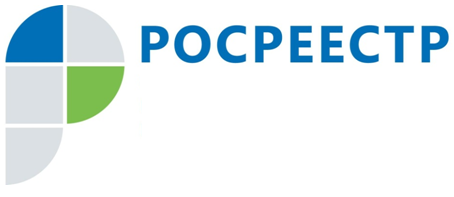 Росреестр: за пять лет жители Приангарья уменьшили кадастровую стоимость на 144 млрд рублейВ марте 2019 года исполнилось пять лет со дня проведения первого заседания комиссии по рассмотрению споров о результатах определения кадастровой стоимости, созданной при Управлении Росреестра по Иркутской области. Благодаря работе комиссии жители региона смогли уменьшить кадастровую стоимость своей недвижимости в общей сложности более чем на 144 миллиарда рублей.Комиссия является коллегиальным межведомственным органом, образованным по приказу Росреестра в 2012 году. В её состав вошли по одному представителю от Управления Росреестра по Иркутской области, Министерства имущественных отношений Иркутской области, филиала Федеральной кадастровой палаты Росреестра по Иркутской области, Национального совета по оценочной деятельности.Период времени со дня создания до первого дня проведения заседания обусловлен тем, что результаты государственной кадастровой оценки земель населенных пунктов, которые затрагивали интересы большинства граждан, были утверждены и внесены в государственный кадастр недвижимости в конце 2013 года, в связи с чем первые заявления о пересмотре кадастровой стоимости объектов недвижимости поступили в начале 2014 года.	 Наибольшее количество заявлений рассмотрено комиссией при Управлении в 2015 году.  На протяжении трех последних лет количество поступающих обращений практически не меняется. Стабильно наблюдается увеличение количества обращений в конце и начале года.По решениям комиссии, принятым в период с 2014 по 2018 год, снижение кадастровой стоимости объектов недвижимости в среднем составило 75%. При этом максимальное снижение кадастровой стоимости отмечается в 2018 году – 77%.«Возможность оспаривания результатов определения кадастровой стоимости объектов недвижимости во внесудебном порядке позволяет гражданам и юридическим лицам решать налоговые проблемы. Так оспаривание кадастровой стоимости земельного участка до уровня рыночной дает возможность снизить размер выплаты земельного налога в несколько раз, что позволяет налогоплательщику сэкономить от сотен тысяч до нескольких миллионов рублей в год», - подчеркнула начальник отела кадастровой оценки недвижимости Управления Росреестра по Иркутской области Надежда Астраханцева.Заявления о пересмотре результатов определения кадастровой стоимости принимаются по адресу: г. Иркутск, ул. Академическая, 70. Дополнительную информацию о работе комиссии можно найти на официальном сайте Росреестра в разделе «Деятельность»/ «Кадастровая оценка» (https://rosreestr.ru/site/activity/kadastrovaya-otsenka/).Ирина Кондратьеваспециалист-эксперт отдела организации, мониторинга и контроляУправления Росреестра по Иркутской области